Domov pro seniory Háje Příspěvková organizaceK Milíčovu 734/1 149 00 Praha 4-Háje IČ:70875111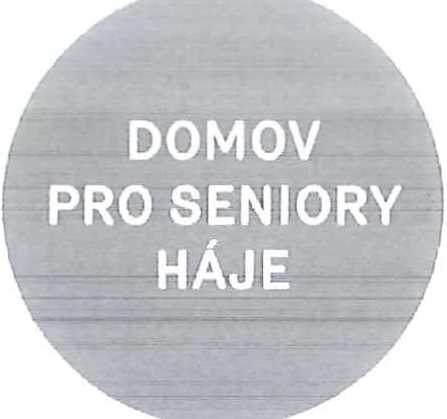 Objednávka č. 248/2017Adresát:SIVAK Medical technology Věc: objednávka antidekubitních matracíDle Vaší nabídky ze dne 11.12.2017, objednáváme20ks cena bez DPH 117 239,47Kč DPH 15%134820.- KčPlatba fakturou na naši adresu.S pozdravem,Forma odeslání objednávky: email Domov pro seniory Háje není plátcem DPH.Pozn.: Žádáme Vás o sdělení spisové značky/čísla jednacího Vašeho oprávnění k podnikání a příslušnosti k rejstříkovému soudu/živnostenskému úřadu a jeho uvedení na faktuře.